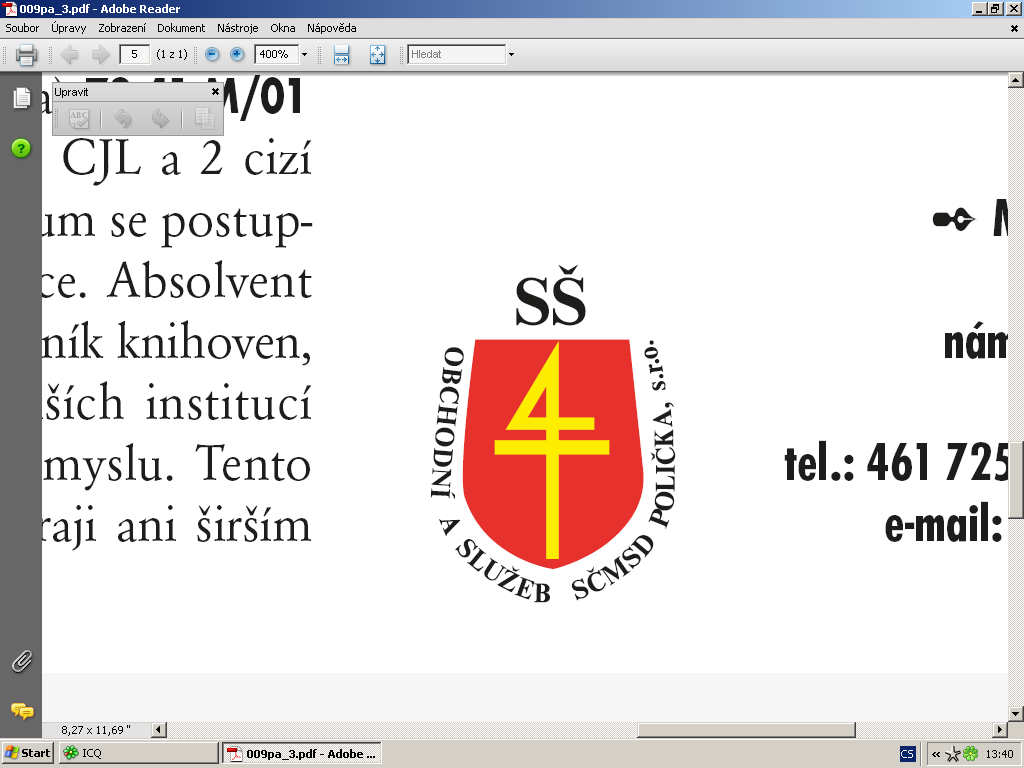 SMLOUVA O ZAJIŠTĚNÍ ŠKOLNÍHO STRAVOVÁNÍ  Smluvní strany:Střední škola obchodní a služeb SČMSD, Polička, s.r.o., nám. Bohuslava Martinů 95, 572 01 Polička, zastoupená ředitelkou Ing. Marcelou Mrázovou, na straně jedné                                                                a  zákonný zástupce nezletilého žáka……………………..…………………..……................................,                                                                                              jméno a příjmení, datum narozenížák…………………………………………………….…………………….........................................                                                                                                                          jméno a příjmení                                   datum a místo narození bydliště ………………………………………………………….…………………......................…...           /dále jen zákonný zástupce – zletilý žák/ na straně druhé          uzavřeli dnešního dne tuto smlouvu o zajištění školního stravováníPředmět smlouvyPředmětem smlouvy, uzavřené v souladu se zněním zákona č. 89/2012 Sb., Občanský zákoník, v platném znění (dále jen občanský zákoník), je zajištění školního stravování, v souladu s § 8, odst. 7 zákona č. 561/2004 Sb., o předškolním, základním, středním, vyšším odborném a jiném vzdělávání v platném znění a vyhláškami MŠMT č.108/2005 Sb., o školských výchovných a ubytovacích zařízeních a školských účelových zařízeních v platném znění a č.107/2005 Sb., o školním stravování v platném znění	Článek IUbytovaní žáci se stravují ve školní jídelně SOŠ a SOU Polička Oběd, snídani a večeři pro ubytované žáky na domově mládeže poskytuje jídelna školy SOŠ a SOU v Poličce, Čs. armády 485. Oběd pro ubytované i neubytované žáky poskytuje jídelna školy SOU a SOŠ v Poličce, Čs. Armády 48 i jídelna Základní školy na Lukách v Poličce, Švermova 401. Žákům ubytovaným na DM ve Svitavách je zde poskytována večeře.Záloha v případě odebírání celodenní stravy na SOŠ a SOU Polička činí 3500,- Kč/měsíčně (snídaně 36,- Kč, oběd 69,- Kč, večeře 58,- Kč)Záloha v případě odebírání pouze oběda na SOŠ a SOU Polička činí 1500,- Kč/měsíčně (oběd 69,- Kč).Záloha v případě odebíraní oběda na ZŠ Na Lukách činí 900,- Kč/měsíčně (oběd 42,- Kč)Záloha v případě odebírání večeří na SZŠ ve Svitavách činí záloha  1500,- Kč/měsíčně (při odběru první i druhé večeře) nebo 1100,- Kč/měsíčně při odběru pouze první večeře. ( první večeře 48,- Kč, druhá večeře 24,- Kč)Poplatky za stravné lze uhradit:v hotovosti v kanceláři Střední školy obchodní a služeb SČMSD, Polička, nám. Bohuslava Martinů 95            bankovním převodem – bankovní spojení - číslo účtu: 228647513/0600                                                                             variabilní symbol: registrační čísloSplatnost záloh je do 25. dne měsíce tj. vždy na jeden měsíc dopředu.Stravné na SOŠ a SOU Polička je možné přihlásit i odhlásit nejpozději jeden pracovní den předem do 11.00 hodin, dle pokynů příslušného stravovacího zařízení. Stravné na ZŠ Na Lukách je možné přihlásit i odhlásit nejpozději jeden pracovní den předem do 13.00 hodin, dle pokynů příslušného stravovacího zařízení.Vyúčtování dle počtu odebraných jídel bude provedeno v měsíci červenci, případně po telefonické domluvě v průběhu školního roku. V případě změn legislativního charakteru, které mají vliv na růst inflace, popřípadě jiného výrazného nárůstu nákladů, si ředitelka vyhrazuje právo upravit výši poplatku za  stravování.	Článek IIKaždý žák je povinen dodržovat Vnitřní řád příslušného stravovacího zařízení. Tyto řády podrobně specifikují práva a povinnosti stravovaných žáků a jejich zákonných zástupců.	Článek III1. Smlouva nabývá platnosti dnem podpisu obou smluvních stran a je účinná po celou dobu 	poskytovaného školního stravování2. Smlouva je automaticky ukončena dnem ukončení vzdělávání žáka, dnem počátku přerušení 	vzdělávání nebo dnem, kdy se žák ze stravování odhlásí.	Článek IVVeškeré závazky zákonného zástupce nezletilého žáka, vyplývající z této Smlouvy o zajištění stravování žáka, přecházejí dovršením osmnácti let věku přímo na zletilého žáka, dosavadní zákonný zástupce se stává ručitelem.Tato Smlouva je vyhotovena ve dvou provedeních, z nichž každé má povahu originálu a obě smluvní strany obdrží po jednom výtisku. Změna může být realizována pouze písemně formou dodatku, podepsaného oběma smluvními stranami.3. Smluvní strany prohlašují, že si Smlouvu přečetly, že byla uzavřena po vzájemném projednání, podle jejich pravé a svobodné vůle, nikoliv v tísni a za nápadně nevýhodných podmínek.V ……………………….  dne: ……………..                 V Poličce dne ..........................................Podpisy:  	                         zletilý žák/ zákonný zástupce ……………………………       souhlas nezletilého žáka………………………………….                 				              ………………………………………..		                      Ing. Marcela Mrázová, ředitelka